     OGGETTO:Chiarimenti Gara Procedura Aperta Radiofarmaci non aggiudicati in precedente gara, per la durata di anni tre, per U.O.C. di Medicina Nucleare dello S.O. Annunziata.  	In riferimento alla gara di cui all’oggetto si precisa quanto segue:!.   Relativamente all’importo annuo di € 15.000,00 per le spese di spedizione, lo stesso non può essere superato;2.  L’importo annuo di € 15.000,00  per le spese di spedizione si riferisce solo ai radiofarmaci, per come precisato anche dal Direttore dell’U.O.C. di Medicina Nucleare. 3..  Il numero di spedizioni, per ogni singolo lotto, non può essere previsto. 		Distinti salutiIl Responsabile del Procedimento 			Il Direttore U.O.C. G.F.S.L.	      Sig.ra  Rosa Maria Tiano			           Dott. Teodoro Gabriele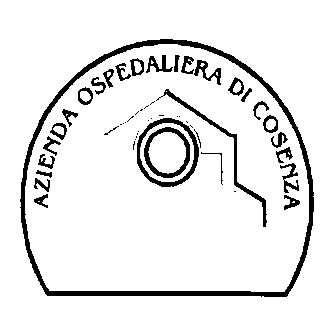     Azienda Ospedaliera di CosenzaU.O.C. Forniture, Servizi e Logistica(Tel) 0984/681.671 - 0984/681936 (Fax)    Azienda Ospedaliera di CosenzaU.O.C. Forniture, Servizi e Logistica(Tel) 0984/681.671 - 0984/681936 (Fax)    Azienda Ospedaliera di CosenzaU.O.C. Forniture, Servizi e Logistica(Tel) 0984/681.671 - 0984/681936 (Fax)Cod. Fiscale: 01987250782Cod. Fiscale: 01987250782I-87100 – Cosenza, 10.04.2015Via S. Martino